BIODATA MAHASISWA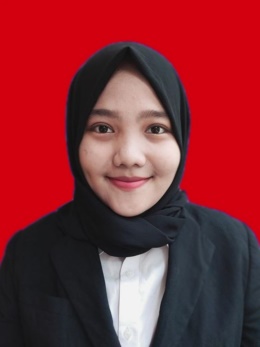 IDENTITAS DIRINama	: Tengku MasitaNpm	: 162114016Tempat/Tgl Lahir	: Tebing Tinggi, 23-Februari-1998Jenis Kelamin	: PerempuanAgama	: IslamStatus	: Belum MenikahPekerjaan	: MahasiswaAnak Ke	: 2 dari 3 bersaudaraAlamat	: Jl. Karya Jaya No.280-A Kelurahan Gedung Johor, Kecamatan Medan Johor, Kota Medan, Sumatera UtaraNo.Tlp/Hp	: 0823-6230-9464Dosen Pembimbing	: 1. Dr.apt.Gabena Indrayani Dalimunthe, S.Si.,M.Si	  2. Ricky Andi Syahputra, M.ScJudul Skripsi	: Formulasi Sediaan Sabun Padat Dengan Bahan Dasar Minyak Hasil Transesterifikasi Minyak Jelantah Indeks Kumulatif	: 3.34PENDIDIKANSD	: SD Negeri 064988 Medan JohorSMP	: SMP Swasta R.A Kartini Tebing TinggiSMA	: SMK Negeri 2 Tebing TinggiORANG TUANama Ayah	: Ir. T Abdul MajidPekerjaan	: WiraswastaNama Ibu	: Leyli Ramadhani, Am.KebPekerjaan	: BidanAlamat	: Jl. Karya Jaya No.280-A Kelurahan Gedung Johor, Kecamatan Medan Johor, Kota Medan, Sumatera Utara